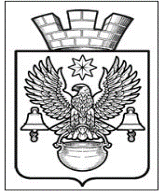 ПОСТАНОВЛЕНИЕАДМИНИСТРАЦИИКОТЕЛЬНИКОВСКОГО ГОРОДСКОГО ПОСЕЛЕНИЯКОТЕЛЬНИКОВСКОГО МУНИЦИПАЛЬНОГО   РАЙОНАВОЛГОГРАДСКОЙ ОБЛАСТИот 19.08.2022                                            № 583Об утверждении плана проведения проверок  по соблюдению земельного законодательства в отношении физических лиц, юридических лиц и                                 индивидуальных предпринимателей на 2023г.                                                         на территории Котельниковского городского поселения             В связи с необходимостью контроля за соблюдением земельного законодательства на территории Котельниковского городского поселения, руководствуясь ст. 72 Земельного Кодекса Российской Федерации, Положением о муниципальном земельном контроле в границах Котельниковского городского поселения Котельниковского муниципального района Волгоградской области, утвержденным решением Совета народных депутатов Котельниковского городского поселения Котельниковского муниципального района Волгоградской области от 19.08.2021г. №69/356, Уставом Котельниковского городского поселенияУтвердить прилагаемый План проведения проверок соблюдения земельного законодательства на 2023г. на территории Котельниковского городского поселения (приложение 1).Проведение проверок  соблюдения земельного законодательства на 2023г. на территории Котельниковского городского поселения возложить на уполномоченных в проведении муниципального земельного контроля на территории Котельниковского городского поселения.Контроль за исполнением настоящего распоряжения оставляю за собой.Глава Котельниковскогогородского поселения                                                                    А. Л. Федоров приложение №1УТВЕРЖДЕНпостановлением                                                                         администрации Котельниковскогогородского поселенияот "19" августа 2022 г. № 583ПЛАН ПРОВЕДЕНИЯ ПЛАНОВЫХ  КОНТРОЛЬНЫХ МЕРОПРИЯТИЙ НА ТЕРРИТОРИИ КОТЕЛЬНИКОВСКОГО ГОРОДСКОГО ПОСЕЛЕНИЯ КОТЕЛЬНИКОВСКОГО МУНИЦИПАЛЬНОГО РАЙОНА ВОЛГОГРАДСКОЙ ОБЛАСТИ В СФЕРЕ МУНИЦИПАЛЬНОГО ЗЕМЕЛЬНОГО КОНТРОЛЯ                              НА 2023 г.Номер п/пОбъект контроля (надзора)Контролируемое лицоКатегория риска1отсутствует отсутствует- 